Tjørring IF Herre Serie 2 - Forår 2012TIF's babes sluttede godt afSerie 2: Silkeborg Kammeraterne - Tjørring IF 4-0 (2-0)
Simon Møller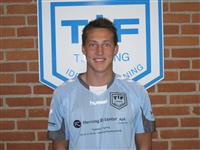 Mål: 1-0 20´ 2-0 35´ 3-0 60´ 4-0 Straffespark 75´.- Hvordan kan man slutte godt af - når holdet har tabt med 4 mål - dette spørgsmål vil være relevant at stille for læseren... Well for det første stiller vi med et hold - der er "skrabet sammen" i sidste øjeblik (13 mand) - med en helt ny bagkæde - som aldrig har spillet sammen (læs skader, afbud, karantæne ) - hvor start 11'ren repræsenterer en gennemsnitsalder af 19,08 år.- Når man så kigger på holdenes placering velvidende vi ligger i den absolutte bund - og værterne med sejren avancerede til serie 1 - er nederlaget forståeligt. At jeg skriver "slutter godt af" - skal ses i lyset af - at organisationen kom bedre på plads end tilfældet har været i de to foregående kampe - hvad ikke mindst Lund og Møller kan tage æren for - det gjorde at vi holdt i bolden og fik den spillet godt rundt - kort før tetid var vi tæt på en reducerering - da "Benja" var tæt på efter et super indlæg fra Thim..
Frederik A G Pedersen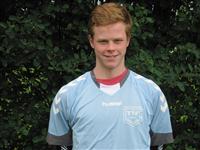 - I 2. halvleg kom vi ikke frem til åbne muligheder.. selvom vi sluttede godt at....- Naturligvis ok at værterne vandt - men et par af målene burde være forhindret...- Ellers er der kun ros til kollektivet for en diciplineret indsats!!
Reuben Silitunga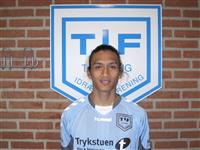 - Specielt skulderklap til Frederik "AG" Pedersen - der sin meget unge alder til trods - i sin debut som senior holdt en af deres bedste fra "fadet" - hvad aftvinger stor respekt - den anden u-17 spiller Philip Steen - præsterede også fint...- Sluttelig skal det nævnes: - at Reuben Silitonga - spillede sin sidste match - i "LILLA JERSEY" - da han efter 9 måneder i DK - drager tilbage til Indonesien - A L L E I T I F ønsker ham al mulig held og lykke fremover!!!!!Man of the match: Simon Møller.Holdet: Jesper Tønnesen - Frederik AG Pedersen - Lasse Lund - Simon Møller - Danny Christensen - Benjamin "BENJA" Christensen - Lasse Åby - Samson Christensen - Thomas Thim - Thomas Smith - Reuben Selitonga..... Joachim Nielsen samt Philip Steen.Peder Ørskov
/24-06-2012/Tung sæson lakker mod endenSerie 2: Tjørring IF - Lemming 1-6 (1-1)Mål: 1-0 8´Jeppe Tang (straffe) 1-1 20´ Lemming 1-2 46´ 1-3 54´ 1-4 65´ 1-5 70´ 1-6 90´ Selvmål.Kort: Rasmus Andersen Rødt 37´ Gult/rødt 48´ Mathias M Thomsen.
Jeppe Tang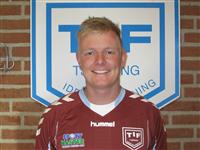 - Under oplægget til kampen og selve indledningen - indikerede - at vi: ENDELIG skulle ha´ en tiltrængt sejr - men niksen - det er som om al mulig modgang rammer holdet - i denne match var en stor del dog selvforskyldt...- Vi kommer fint ind i kampen og kommer også i front - men det kneb med at holde 4-kæden samlet - hvad også førte til det udlignende gæstemål - en situation som burde være undgået. - Ondt blev værre da Rasmus A "mistede en tæmning" - som han prøvede på at reparere - dette blev desværre takseret til et rødt kort - trods dette holdt vi remis til pausen...- I pausen blev vi enige om - at det ikke var helt umuligt at hente point 10 mod 11 - hvis vi holdt organisationen og koncentrationen - denne mulighed blev punkteret i det 1. minut af 2. halvleg - da vi var total passive ved en dødboldsituation. 3 minutter senere fik vi et gult kort - der senere blev vekslet til rødt - well så blev nedturen komplet - 9 mod 11 i 40 minutter - blev en svær øvelse - i stedet for at stille os kompakt åbnede vi os mere frem ad banen - og da tilbageløbet svigtede - fik Lemming en hel autostrada at boltre sig på - havde det ikke været for Tang i hjemmeburet kunne vi let ha´ fået en tocifret snitter.....Man of the match: Jeppe Tang.Holdet: Jeppe Tang - Søren Markvardsen - Rasmus Andersen - Dan Larsen Rasmus Poke - Benjamin Christensen - Thomas Hundal - Samson Christensen - Jesper Måbjerg - Danny Christensen - Reuben Selitonga - Mathias M Thomsen Jonas Due Kristensen - Adis N.Sidste kamp lørdag d. 23. juni kl. 13.30 i Silkeborg vs Silkeborg Kammeraterne.Peder Ørskov
/17-06-2012/Stadig uden sejrSerie 2: Bording IF - Tjørring IF 4-1 (2-1)Mål: 0-1 16´ Reuben Selitonga - 1-1 23´ 2-1 28´ 3-1 55´ 4-1 58´ BIF.Kort: BIF 1 TIF 3 Saemala - Lund - Danny.
Lasse Lund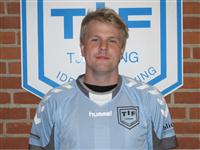 - Inden kampen blev fløjtet i gang - var alle klar til at investere deres ALLERBEDSTE - for dels at hente en sejr - dels at stikke en kæp i hjulet på Bordings bestræbelser på at klare frisag mht. at blive i serie 2...- I kampens indledning skinnede det klart igennem - at TIF troede opgaven kunne løses - bolden blev spillet godt rundt og fri af Bordings press - det var i det hele taget en fornøjelse at se hvordan holdet agerede. - I det 16´ gav det pote - da Reuben blev spillet i dybden - og koldt lagde bolden i rusen. - Derefter boblede optimismen yderligere med fine aktioner til følge...- Desværre blev den gode stemning hos gæsterne brat afbrudt - da hjemmeholdet kynisk udnyttede en hurtig omstilling - hvor TIF var for langsomme i tanker og handling. - Inden holdet rigtig havde sundet sig - måtte det se sig nede med 1-2 - rigtig rigtig ærgeligt - for derefter fandt holdet ikke mere tilbage til det gode spil i kampens indledning....- i 2. halvleg faldt TIF yderligere i niveau - derfor var det en "smal sag" for hjemmeholdet at køre en sikker hjem - mod et modløst hold - der i samme periode indkasserede 3 gule kort...Bedst hos TIF: Samson - Kjær - Selitonga - Lund.Man of the match: Lasse Lund.Holdet: Jeppe Tang - Mads Kjær - Henrik Jensen - Mathias Sørensen - Dan Larsen - Benjamin Christensen - Samson Christensen - Lasse Lund - Danny Christensen - Daniel Saemala - Reuben Selitonga.Bænk: Rasmus Andersen - Søren Markvardsen - Thomas Smith.Næste Kamp: Lørdag d. 16. juni kl. 17 - Hjemme vs Lemming.Peder Ørskov
/08-06-2012/Udmærket indsats af reservespækket holdSerie 2: Tjørring IF - Sejs/Svejbæk 0-2 (0-1)
Dan Larsen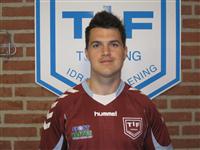 - Betingelserne for 2. holdet har i de seneste kampe mildest talt ikke været misundelsesværdige. - Dagens kamp mod en potientiel oprykker - var derfor ikke imødeset med den allerstørste optimisme - men fakta er - at holdet gjorde det over forventning - eet noget unødvendigt straffe - som blev begået kort før pausen - betød dog at TIF var nede 0-1...- Det meste af 2. halvleg var vi også relativt godt med - selvom vores problem generelt var at skabe spil på den sidste 3. del af banen - kunne vi med lidt held være kommet på tavlen midt i halvlegen - I stedet for en udligning lukkede gæsterne kampen - da et et indlæg blev "pandet ind" uden chance for "Tønne" i Tjørring-buret..- At vi måtte "strække gevær" mod en bedre modstander - er jo ingen skam når alle gør deres bedste - at vi med nederlaget sandsynligvis er degraderet er en anden sag som vi må tage ad notam - det afgørende i de sidste kampe er - at vi slutter af med gejst og vilje - så skulle det da være underligt om ikke vi vil smage sejrens sødme!?!?!?!!Bedst på dagen: Andersen - Thomsen og Larsen.Man of the match: Anfører Dan Larsen.Holdet: Jesper Tønnesen - Rasmus Andersen - Dan Larsen - Rasmus Poke - Benjamin Christensen - Samson Christensen - Jeppe Enemark - Jesper Måbjerg - Mathias M Thomsen - Danny Christensen. Bænk: Anders Thomsen - Morten BJ samt Lasse Smedegård.Næste kamp: Lørdag d. 2. juni kl. 15.30 i Galten.Peder Ørskov
/27-05-2012/Tjørring var med i 75 minutterSerie 2: Tjørring IF - Give 0-4 (0-1)- Med nykonstrurerede hold fra kamp til kamp er det svært at skabe resultater - men sådan er betingelserne ofte som 2. hold - Således var hele 4-kæden ny i forhold til den forrige kamp.(udskifninger ialt 9 mand)
Rasmus Poke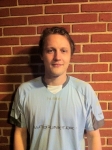 - Organisatorisk har vi generelt gjort det fornuftig i de fleste kampe - det overordnede problem har været at komme frem til scoringer. I dagens match havde vi faktisk kun een åben mulighed ved stillingen 0-2..1. halvleg spillede vi ok med - selvom gæsterne mest var i teten - holdt vi dem rimeligt fra fadet - bortset fra scoringen som faldt efter den halve time..- I 2. halvleg skruede Give mere op for "gassen" - og da styrmanden i forsvaret - Simon Møller - skadet måtte forlade grønsværen i det 70. minut fik vi sværere ved at holde gæsterne væk. - Målet til 0-2 - der lugtede af offside - fjernede den sidste rest af modstand hos hjemmeholdet - der resigneret - yderligere indkasserede 2 mål til sæsonens største nederlag....- Nu må vi se hvad vi har at gøre godt med på torsdag - når vi får besøg af Sejs/Svejbæk - hvis ikke denne match kaster 3 points af sig må vi se en nedrykning i øjnene....!Mest markante på dagen: Per Jensen - Mathias "S" Sørensen - Simon Møller samt Rasmus Poke.Man of the match: Rasmus Poke.Holdet: Casper Jonsen - Rasmus Andersen - Mathias "S" Sørensen - Simon Møller - Rasmus Poke - Jonas Kristensen (25. Søren Nielsen) Per Jensen - Jeppe Enemark - Danny Christensen - Mathias Meier (46. Jeppe Tang) Samson Christensen(46. Mads Lodal).Peder Ørskov
/14-05-2012/Tjørring fik ikke revancheSerie 2: Tjørring IF - Herning Fremad 0-1 (0-1)
Henrik Jensen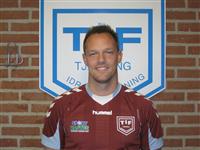 - Til det andet lokalderby stillede hjemmeholdet - på papiret - med den bedste besætning i dette forår - Derfor var der store forhåbninger om - at sejrssangen skulle skråles ud efter matchen. Men heller ikke denne gang skulle det lykkes - dertil var der flere faktorer - som vi ikke lykkedes med...ligesom løbevilligheden hos nogle lod noget tilbage at ønske...- Mulighederne var ellers til stede - første store chance faldt i det 13. minut hvor Rasmus Rathe kom fri i feltet – desværre for ham og holdet blev afslutningen afværget til hjørnespark.. resten af halvlegen blev en noget rodet affære med mange lette boldtab - een af disse boldtab gav en omstilling til gæsterne som de udnyttede til at bringe sig i front (30.) og da vi ikke evnede at svare igen forblev stillingen 0-1 ved pausen..- Kort ind i 2. halvleg havde Adis en chance - der ikke blev omsat - og i det 54 minut kom Rathe igen fri men bragede læderet på tværribben - en scoring på dette tidspunkt ville være vital - Men i og med at 3 var udskiftet med diverse skader faldt intensiteten og troen på points betragteligt - ganske vist forsøgte vi at satse - men i stedet for en udligning - var gæsterne tættere på at udbygge deres føring... ergo endte kampen for os som en tung øv oplevelse...- Bedst på dagen: Casper Jonsen - som vikarierede for Tang - Samson - Dan Larsen og Henrik Jensen - Resten spillede ikke op til deres niveau..Man of the match: Henrik Jensen.Holdet: Casper Jonsen - Søren Markvardsen - Mads Kjær - Henrik Jensen - Dan Larsen - Jonas Kristensen (30.) Lupi Sisto - Jeppe Enemark - Thomas Hundal (37.) Samson - Danny Christensen - Rasmus Rathe - Reuben Selitongo (30) Adis ...Næste kamp er lørdag d. 19. maj kl. 17 - hjemme mod Give Fremad.Peder Ørskov
/23-05-2012/Flot kamp af Tjørrings Young BoysSerie 2: Tjørring IF - Silkeborg Kammeraterne 0-0
Jesper Tønnesen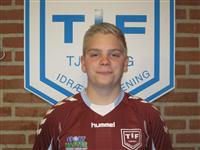 - På forhånd ville vi ha´været rigtig godt tilfreds med at få "REMIS" mod kredsens duks - ikke mindst set i lyset af - at vi har måttet afgive spillere til vores ligeså trængte DS-hold med skadede og spærrede spillere - ligesom konfirmationer holdt spillere ude....men i skrivende stund - ser undertegnede tilbage på en match - som med lidt mere "tur" i afslutningerne kunne være faldet ud til vores fordel....
Thomas Hundal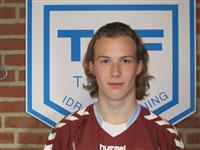 1. halvleg var gæsterne mest i teten - men 4-kæden godt organiseret af veteranen - på næsten 28 somre - Henrik Jensen samt 1. års u-19 spiller - Mads Kjær - ligesom anfører Dan Larsen - oralt - holdt gæsterne fra fadet.... medens vi ikke kom til helt åbne chancer...- Hele 2. halvleg spillede vi meget opportunistisk - og kæmpede så det var en fryd - bortset fra det 55´til det 65´ - Hvor Søren M var til afkøling - var vi i fin kontrol og kom til gode muligheder - hvoraf den største tilfaldt - netop Søren M - men tæt under mål fik han desværre ikke det rette træf på bolden - der susede forbi den ene opstander - endvidere havde Thomas Schmidt to behjertede forsøg som heller ikke "smagte maskerne"...
Henrik Jensen- Stor ros til hele kollektivet - der hele vejen rundt fulgte konceptet...og kæmpede for den "BLÅVIOLETTE" jersey...Tre stod lige om Man of the match: "TØNNE" (debut), Thomas Hundal og Henrik Jensen.Holdet: Jesper Tønnesen - Søren Markvardsen - Mads Kjær - Henrik Jensen - Dan Larsen - Benjamin Christensen (62´) Thomas Schmidt- Jeppe Enemark (60´) Samson debut - Thomas Hundal - Jonas Kristensen - Danny Christensen samt Mathias Meier Thomsen. Rasmus Andersen kom ikke i aktion (lyskeskade).Næste kamp (1. kamp i 2. runde): Søndag d. 13 maj kl. 16.00 hjemme, revanche mod Herning Fremad.Peder Ørskov
/04-05-2012/Dødbolde ledte til defeatSerie 2: Lemming IF - Tjørring IF 3-2 (2-2)Mål: 1-0 (2.) 1-1 (21.) "Benja" 1-2 (24.) Reuben 2-2 (40.) 3-2 (70).
Mads Kjær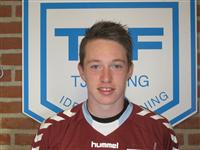 - Grundet karantæner skader konfirmation m.m - var det et noget plukket hold - som stillede op i Lemming. - Dette bevirkede rokader og spillere på nye positioner. Inden TIF helt havde fundet sig tilrette - blev holdet prompte straffet - da en fejlpasning - på kanten at eget felt - ledte til en hurtig hjemmescoring..- Efterhånden som kampen skred frem - fik gæsterne bedre fat og holdt godt fat i spillet - ca. midtvejs i halvlegen udmøntede dette sig i udligning - efter et mønsterangreb som "Benja" eksekverede - Denne scoring blev kort efter fulgt op af endnu en træffer da Reuben gled igennem og rundede keeperen - i perioden derefter spillede TIF holdet rigtig flot bold. - Men i stedet for at udbygge føringen - udlignede hjemmeholdet efter et frispark som Tang - i gæsternes mål - mente skulle ha´været annulleret for frispark - da han følte sig attackeret af en spiller - der mere gik efter manden end bolden?!?! - I halvlegens sidste minut fik Reuben en gylden mulighed for igen at bringe TIF i front - da han løb sig fri - i stedet for at runde den fremstormende keeper - valgte han et lop - som ikke faldt heldigt ud..- Det fine spil som TIF havde leveret i 1. halvleg - havde vi sværere ved at kopiere i 2. periode - gradvis som flere af spillerne kørte "tørre" for kræfter mistede holdet momentum - Selvom Lemmings bageste var til at tale med - fandt vi ikke de rette løsninger - i stedet blev vi straffet efter endnu en "dødbold" - hvor nedfaldet blev samlet op og udnyttet inden vi nåede at gribe ind...
Henrik Jensen- Ærgeligt at vi endnu engang måtte gå tomhændet - fra arenaen - men i fodbold - som i så mange andre ting her i livet - går tingene ikke altid efter fortjeneste - nej det handler om at være kolde og kyniske når mulighederne byder sig - det har vi ikke været hidtil i dette forår - men i dag - trods dårlige odds - var der rigtig mange lyspunkter - som vi kan bygge videre på - og så scorede vi 2 mål!!!- Ros til hele holdet: Ekstra skulderklap til Benja og Jonas med mange flotte aktioner - Adis - som var med efter en pause - gjorde det rigtig godt så længe kræfterne slog til - Mads og Henrik for en super indsats i bagkæden....Men of the match: Mads Kjær Og Henrik Jensen.Holdet: Jeppe Tang - Søren Markvardsen - Mads Kjær - Henrik Jensen - Dan Larsen - Jonas Christensen - Mathias Meier Thomsen - Thomas Hundal - Benjamin Christensen - Adis - Reuben Selitunga - Chr. Nielsen - Morten B J.Næste kamp: Store Bededag - fredag d. 4. maj - på Tjørring park kl. 10.30.Peder Ørskov
/24-04-2012/Tjørring måtte "bide i det sure æble"Serie 2: Tjørring IF - Bording 1-2 (0-1)Mål: 0-1 (2.) 0-2 (46) selvmål 1-2 (76.) A. G.Gult kort: Rasmus (25) A.G (85) Simon (86).
Lasse Åby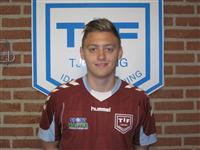 Det vitale bundopgør fik ikke det udfald som TIF havde håbet. Allerede inden kampen rigtig var kommet i gang - var holdet nede med et mål imod sig - affødt af en situation som aldrig burde være opstået. Det bevirkede at kampen kom til at gå på Bordings præmisser - mod et vingeskudt" hjemmehold - der i 1. periode aldrig rigtig fik rytme i spillet.....
Thomas HundalI pausen blev vi enige om at points var inden for rækkevidde - hvis vi gav den en "extra spand kul" men ak du liebe - Simon som lige var indskiftet fra starten af 2. halvleg - rettede - med sin 1. boldberøring - et frispark af så Tang i "hjemmeburet" blev sat..På trods af modgangen - kæmpede hjemmeholdet sig op - efterhånden som halvlegen skred frem kom man til muligheder - scoringen kom efter en "dødbold" hvor A.G fik læderet i rusen. Efter scoringen - kunne man "lugte blod" og turboen blev sat til - men trods flere muligheder bl.a et skud på den ene opstander (Tim) og en hovedstødsmulighed tæt under mål (Markvardsen) - Fik vi ikke nettet til at blafre....
Henrik JensenSynd og skam for holdet som hele vejen har vist den rette attitude - men hidtil er det bare ikke gået vores vej - vi føler os i den grad svigtet af "Fru Fortuna" - derfor må vi fremadrettet kæmpe endnu hårdere for at få heldet over på vores side....!!!!3 Spillere fik lige mange stemmer på Man of the match: Lasse Åby, Thomas Hundal samt Henrik Jensen.Holdet: Jeppe Tang – Thomas Hundal – A. G – Rasmus Andersen – Anders Thomsen (debut) - Benjamin Christensen – Lasse Lund – Lasse Åby – Danny Christensen – Thomas Schmidt (debut) – Thomas Thim – Søren Markvardsen – Simon Møller samt Henrik Jensen.Næste kamp: Søndag d. 29. kl. 14.00 i Lemming.Peder Ørskov
/24-04-2012/Godkendt indsats af TIFSerie 2: TIF - Galten 0-0I forårets 1. hjemmekamp var alle indstillet på at sejrssangen skulle brøles ud når dommeren slut fløjt havde lydt, men sådan skulle det ikke være. Den største chance tilfaldt Thim - men ærgeligt nok havde han ikke det fornødne held til at få bolden bugseret ind over stregen. Andre gode intentioner og tilløb blev ikke gjort færdige, og da modstanderne ikke kom til noget nævneværdigt, forblev det remis ved tetid...Fra starten af 2. halvleg satte TiF fuld tryk på kedlerne for at nedbryde modstanderne - men desværre var vi ikke tilstrækkelige opfindsomme. Det 75. minut kunne gæsterne nær ha´ stjålet sejren da de havde bolden på indersiden af den ene opstander. Dette i en periode, hvor vi prøvede forskellige konstellationer og typer på toppen i forsøget på at komme - netop - til den mulighed som kunne kaste 3 points af sig - men desværre fandt vi ikke nøglen..
Lasse LundNår det ikke lykkedes at score - må vi stille os tilfredse med det ene point - der trods alt holder snor i modstanderne - som vi pt ligger lige i tabellen med.Jeg synes alle viste god vilje og indstilling - en attitude som giver tro på sejre i det videre forløb!!!Mest markante på dagens TIF hold: "Tang - Dan Larsen - "A. G" samt Lund.Om Lasse lund, som blev kåret som Man of the match, kan flg. konkretiseres: Lasse spillede sin første hele kamp i 3/4 år efter at ha´ været "on and out" - med en drilsk lyskeskade......Næste kamp hjemme mod Bording IF mandag d. 23. april kl. 18.30.Peder Ørskov
/15-04-2012/Pauver indsats af TjørringSerie 2: Sejs/Svejbæk - TIF 0-3 (0-1)Mål: 1-0 (29.) 2-0 (57.) 3-0 (87. selvmål).
Thomas HundalOvenpå den fine holdpræstation Skærtorsdag i Give havde undertegnede sat næsen op efter første sæsonsejr - "men død og pine" sådan skulle det ikke være - dertil manglede adskillige procent - i tænding og vilje til at sætte sig igennem...Ellers var kampen fattig på åbne chancer. Indledningsvis havde TIF opløb til muligheder - men desværre manglede den nødvendige beslutsomhed.Da vi tilsyneladende havde fint styr på værterne blev det til meget "ping pong" omkring midten. Men et uprovokeret boldtab af TIF blev skæbnesvangert - idet hjemmeholdet - lynhurtigt - udnyttede omstillingen til at bringe sig i front.
Nicolai AG Pedersen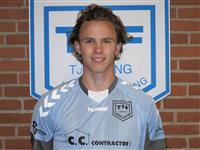 Da værterne - kort ind i 2. halvleg - bragte sig yderligere i front - efter et frispark - som strategen Peder Shødt - ugeneret fik lov at heade ind - uden chancer for Tang i TIF's mål - fortonede mulighederne for points til gæsterne sig - I den sidste del at matchen - satte vi en extra angriber ind - og spillede med 3 mand i bagkæden - men 2 indkasserede gule kort til os promoverede ikke mulighederne. Tedentiøst for matchen gav vi i stedet værterne et - helt unødvendigt - selvmål at slutte påsken på..Men of the match: "A G" og Hundal.På søndag spiller vi første hjemmekamp - mod Galten kl. 14. Vi forventer at se et sultent hjemmehold smøge ærmerne op!!Peder Ørskov
/10-04-2012/Flot kollektiv indsats af Tjørring Serie 2Serie 2: Give Fremad - TIF 0-0På en stor bane med max mål lykkedes det - Jeppe Tang at holde "buret rent" - Jeppe er pt. i mm. lære - under supervision af Kaj Stephansen. Under opturen - med TIF.s 2. hold - hvor man tog turen fra serie 3 til serie 1 - huserede han i centralforsvaret.
Daniel Saemala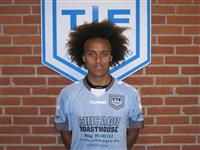 Med en god organisation og fin kommunikation havde gæsterne god held til at lukke værterne ned - kun i een situation kunne det have gået galt da Dan Larsen satsede lidt for hårdt i en duel hvorved en Give spiller slap fri i feltet. Denne spiller fik imidlertid sin afslutning blokeret - hvorefter riposten blev banket over tværribben (59. minut)TIF skabte gennem matchen 5 rigtig gode tilbud - der hver især - med større koldblodighed - kunne/skulle have været omsat i fuld gevinst. - Disse manglende scoringer tror og håber undertegnede snart vil indfinde sig - forhåbentlig allerede 2. påskedag i Sejs!?!Selvom ALLE gjorde en fin "FIGUR" skal flg. fremhæves: Jeppe med gode "tilråb" og indgreb - midtstopperne - Henrik & A.G for at holde organisationen - Hundal - som med sit "indhop" markerede sig fra start - Reuben - som efter en lidt "tynd" start sluttede stærkt af - Sidst men ikke mindst SAEMALA som med sit store løbepensum også kreerede gode målchancer..Man of the match: Saemala.Næste kampe er 2. Påskedag kl. 16.00 - ude mod Sejs/Svejbæk.Peder Ørskov
/08-04-2012/Lokalbrag i sæsondebutSerie 2: Herning Fremad - TIF 2-1 (0-1)Efter 8 træningskampe indledte 2. holdet med "lokalbrag" og sæsondebut mod Boldklubben Fremad - på deres kunststof.I 1. halvleg havde gæsterne den "stive kuling" i ryggen - uden at høste kapital deraf - holdet kom ikke til mange chancer - den største tilfaldt Reuben - da han blev spillet fri i feltet - men desværre blev muligheden brændt direkte på keeperen - som parerede til hjørne.. - Hjemmeholdet var i nogle tilfælder tæt på via nogle omstillinger - 5 minutter før "tetid" traf bolden foden af den ene opstander - hvorfra den trillede på tværs af mållinien - hvorefter bolden blev clearet.
Dan LarsenDet næste dramatiske højdepunkt indtraf i dommerens overtid da Samaela pressede hjemmeholdets keeper - der tabte bolden - som Samaele straks var over og passerede målmanden - som rev ham omkuld - en aktion - der kostede Fremads sidste skanse det "røde kort" og et straffe - som (anfører) Dan Larsen sikkert omsatte!!Temaet for 2. halvleg var at vi skulle holde bedre fast i bolden og spille den fornuftig rundt. - Dette lykkedes også ganske fint de første 5-10 minutter hvorefter Tif fik stadig sværere ved at holde organisationen. - Efter at Lasse Lund (60. minut) måtte forlade "valpladsen" gik det helt galt - vi stod skidt - fik ikke kæderne rykket sammen - med mange lette boldtab til følge - dette bevirkede at vi konstant blev fanget i ubalance - hvor vi fik usansynligt mange fri- samt hjønespark imod os - det var i sandhed en hård periode at komme igennem. - At det var et tiltænkt indlæg - som bragte hjemmeholdet på "remis" (9 minutter før slutpift) kom ikke som den store overraskelse - men at det gjorde ondt endnu værre var - at hjemmeholdet fik lov til at score sejrsmålet i "injury time"Surt Show - som vi hurtig må lægge bag os!!Fremhæves: Lupi Sisto, Tang, Jeppe Enemark samt Dan Larsen.Man of the match: Anfører Dan Larsen.Allerede på torsdag ser vi frem til næste match - hvor skal spille i Give kl. 14.00 - og 2. påskedag går turen til Sejs/Svejbæk.Peder Ørskov
/01-04-2012/